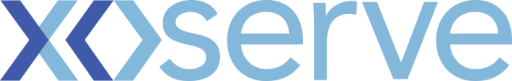 Dear Customer, Please find below a post-meeting brief from the Change Management Committee meeting on 13th October 2021. This brief focuses on on voting outcomes. For a full view of the meeting minutes (published 5 working days after the meeting), please visit the Joint Office of Gas Transporters dedicated webpage:13 October 2021 DSC Change Management Committee | Joint Office of Gas Transporters (gasgovernance.co.uk)If you have any queries regarding these key messages please get in touch via uklink@xoserve.com or one of the following contacts: James Rigby 0121 229 2278Kind RegardsJames Rigby - Customer Change Manager - Customer Engagementjames.rigby@xoserve.com | 07739689512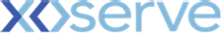 Address: Xoserve Limited, Lansdowne Gate, 65 New Road, Solihull, B91 3DLCompany Website: http://www.xoserve.comWho has this communication been sent to? Organisations listed on the Joint Office of Gas Transporters distribution list3 – Budget Movement & Change PipelineCommittee members were presented with a view of the current financial year’s budget (21/22) - Link to Change BudgetAll new the Mods and CPs have been added the Change Pipeline4 - CaptureNew Changes Change Pack UpdateXRN 5235 Request for access to SOQ data & capacity figures which influence transportation charges - Committee members were asked to decide if there is still sufficient interest from other DSC customers to progress XRN 5235 as a DSC change.  The committee agreed to send out an Initial Review Change Pack to get the wider view from the industryChange Proposals – Post Solution Review for ApprovalXRN5377 Addition of ‘Class’ field to supply point data reports - DNO approved the solution option 1 to progress forward into DeliveryXRN5144 Enabling Re-assignment of Supplier Short Codes – David Addison gave an update on the representations sent to Ofgem on the proposed solutioning - Option 2 was favoured 5 – Design and Delivery Design Change PacksMDD Market Participant Identify Approach Document – The Change committee was presented with the representations for the Change Pack for information only as this will go to the October CoMC for approvalChange Documents for ApprovalNTS approved the BER for XRN5393 - Implementation of NTS Capacity related UNC ModificationsDNOs approved the BER for XRN5231 - Provision of a FWACV ServiceNovember 21Project update – Risk and issues had been highlighted as amber.  Replanning of the overdue build for XRN4780 and mitigation for the increase in BAU defects has been plannedData Cleanse – 4 / 6 changes require a data cleanse.  A high-level data cleansing approach for all of November 2021 changes and a list of activities, dependencies and schedule were presentedChange Assurance – A deep dive on XRN4780C was completed and the return to green plan was presented advising that 11 / 12 findings have now been closed and the final one to be closed by 15th OctoberUK Link Cloud ProgrammeThe programme of work to migrate the UK Link platform to the cloud is progressing well with build and test activities continuing to plan.  One area of challenge has been the migration of the data in an appropriate time frame, to limit customer impact before the CSS Go LiveInitial tests took over 120 hours to successfully complete the migration, we did not anticipate the activity to take this period of time.  Substantial refining and re-testing of the process has been carried out and this time has reduced to 62 hoursIn order to mitigate a requirement for ‘non-effective-days’, an alternate migration approach - a ‘proprietary’ migration approach that would be conducted by SAP  - is being investigated In order to build, test and assure this process we would need to target a go live cutover date of 12/13th March 2022.  This timeline brings MTC project very close to the currently proposed start of CSS transition activities which with current timelines are due to commence on 26th MarchOur analysis of the available options will continue throughout October, and we will provide checkpoint updates to confirm the following:Confirmation of successful test cycle for the SAP solutionMitigation options to support CSSC data export transition activities at the end of March should there be any issues with the move to cloudCombined dress rehearsal and transition plan for move to cloud and CSSC cutoverWe will therefore be in a position to share a proposed go-live date and solution by w/c 1st NovemberOther updates / discussion June 21 release is in PIS period 2 and on trackMinor release drop 10 - PIS successfully completed, no defects raised and CCR in progress.XRN5231 Flow Weighted Average CV - Overall Status is ‘Amber’ due to multiple phases progressing in parallel and clarifications required from National GridCSSC Programme Dashboard - The programme remains at a Green status and all Programme activities remain on track with all key internal and eternal milestones being metREC Change Proposals – A summary of the REC Change Proposals was given and will continue as a standard item going forwardProject 1Stop Update – Now the top three User Stories have been prioritised, we are beginning to get to work on improving the customer experience on our website.  We are now focusing on giving our CP pages an overhaul on the website and how specific sections of the Change proposal can be separated out as individual documentsCentral Mod Register – From a previous action Xoserve have worked with the JO to add the DSC changes onto the Central Mod Register managed through CACoP from November